Market-Wide Half Hourly Settlement – Programme Governance Consultation Questions IntroductionIt is anticipated that the high-level Programme governance structure will be directed by Ofgem in autumn 2021 through their SCR powers.  Ofgem’s proposed direction will place programme governance arrangements under the BSC.  All programme governance documents will sit below this overarching framework.  The MHHS Programme is consulting on a proposed governance framework because:Programme governance arrangements are likely required before autumn 2021.MHHS Programme documentation needs to be more detailed than the overarching BSC framework.  The MHHS Programme wishes to be transparent and build a stronger framework through consulting with programme participants.  To support the Governance Framework we would be grateful if responders can provide their views of the proposed framework and the questions below.  All comments received will be assessed by the MHHS Programme and used to feed into an amended MHHS Governance Framework documentation.  Outstanding issues will be noted and taken to an appropriate programme decision group for discussion and action.   Feedback and comments should be sent to SRO@mhhsprogramme.co.uk.  MHHS Programme Governance Framework QuestionsA - Programme ObjectivesWe have proposed programme governance framework objectives.  Do you support the proposed MHHS Governance Framework objectives as set out in 3.4?  (Please can you give reasons for your answer)B - Governance StructureThe MHHS Programme has created a four level governance framework model.  Ofgem are the highest decision maker at Level 1.  PSG are proposed to be the primary programme decision maker at Level 2.  Other decision making groups will be at Level 3.  It is proposed this will include Implementation, Design and Cross Code decision groups. Workgroups and subgroups will be at Level 4.  What are your views on the proposed governance structure, including decision levels, decision groups and workgroups in sections 3.5 & 3.6?    Do you agree that PSG and the Implementation Advisory Group (IAG) should be separate or would it be better if the IAG role is part of PSG?  (Please can you give reasons for your answer) The Level 2 and Level 3 decision groups will have nominated and elected constituency representatives, empowered by their constituency members to make decisions on their behalf.  Are the proposed constituency representatives at Level 2 and Level 3 correct?   (Please can you give reasons for your answer)For your constituency group, would you support the MHHS Programme running a constituency member nomination and election process for all Level 2 and Level 3 meetings? (Please can you give reasons for your answer) Do you agree with attendee requirements as set out in section 3.11? (Please can you give reasons for your answer)Do you agree level 4 groups should be open for all parties to nominate members who have the relevant expertise? (Please can you give reasons for your answer)Specifically for Supplier Agents, should this constituency category be split into two sub-constituency groups and if so what would be the best way to divide them? (Please can you give reasons for your answer) Specifically for the CCAG, should the constituency representatives include the Code Bodies only or should it also include other programme participant representatives? (Please can you give reasons for your answer)The governance structure has a general principle of higher decision groups being able to delegate decisions to groups below them and for lower level groups being able to escalate to a group above them What are your views regarding how decisions should be delegated or escalated?When the Programme Plan is fully developed it is likely to contain Level 1, 2 and 3 milestones.  How should milestones be linked to the proposed governance framework?C – Meeting ManagementWe propose meeting papers are issued at least 5 working days in advance of a meeting and post meeting papers are issued no later than 10 working days after a meeting.  Are the proposed 5 working days and 10 working days timescales appropriate?  D – Change ControlWe have proposed high-level change control principles and a high-level change control process in section 8.  We will consult upon a detailed change process in the future.  Should all changes follow the same change control process or should there be different routes depending on the impact?E – General feedbackPlease share any further thoughts you have regarding our proposal.  Is there anything further you think we should include in the MHHS Programme Governance Framework?  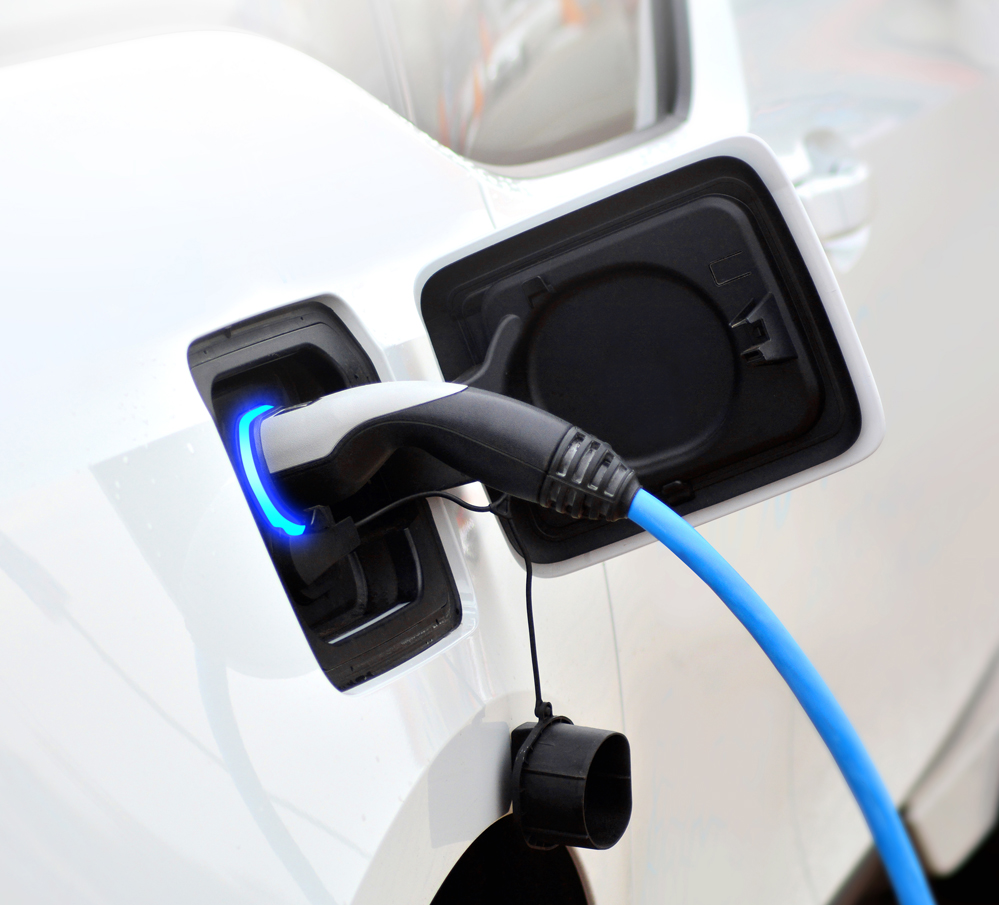 